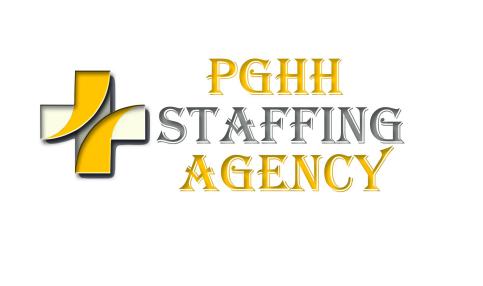 Skills Checklist - Newborn and PediatricThe following checklist is used to assess your experience and skills. Please provide a self-assessment of your skills using the following guidelines: (MARK WITH AN “X”)1 - No experience2 - Require training3 - Have performed this task and able to perform without supervision4 - Experienced and able to perform independently5 - Able to teach and supervise I understand that the information provided in this application is true to the best of my knowledge. I authorize the release of the information in this document to Master Staffing, Inc. and the facilities where I may be employed. Name -    Date -  Newborn and Pediatric CareNewborn and Pediatric CareNewborn and Pediatric CareNewborn and Pediatric CareNewborn and Pediatric CareNewborn and Pediatric Care12345Administration of Blood/Blood Products Adolescent Apnea Monitoring Assist with Lumbar Puncture Blood Exchange Calculation of Pedi Dosage Cardiac Arrest/CPR Chemotherapy Cord and Circumcision Care ECMO Glascow Coma Scale Hemodynamic Monitoring IMV Infant Infusion Pumps Interpretation of Arrhythmias Jet Vents Knowledge of Normal Serum Lab Values Maintenance of Heparin Locks Neonatal Level (Circle Level)Newborn Nursery Obtain Specimens from UAC and UVC Oncology/Hematology Pediatric ICU Pediatrics Phototherapy PIP Preparation of Emergency Drugs Pulse OximetryScalp Veins School Aged Starting IVs Toddler TPN/HyperalimentationTransducer Set-Up &Maint. of A-Line Transducer Set-Up &Maint. of Swan GanzTransducer Set-Up & Maintenance of UAC Transducer Set-Up & Maintenance of UVC Care of Patient WithCare of Patient WithCare of Patient WithCare of Patient WithCare of Patient WithCare of Patient WithAsthma Bone Marrow Transplant Bowel Obstruction Broncho-Pulmonary Dysplasia Drug Addiction/Withdrawal Endotracheal Tube Care and Suctioning Tracheostomy Care and Suctioning Pre/Post Cardiac Surgery Pre/Post Cardiac CathPre/Post Neuro Surgery Pre/Post Thoracic Surgery CHF Cystic Fibrosis Diabetes Mellitus EpiglottiditisFailure to Thrive Intracranial Hemorrhage Leukemia Low Birth Weight Infants Meconium Aspiration Meningitis Near Drowning N.E.C. Neuromuscular Disease NG Tube Feeding Overdose/Poison Ingestion PDA Ligation Pneumonia Post Harrington Rod Insertion Pulmonary Edema RDS Seizure Activity Sickle Cell Disease Spina Bifida Systemic Infection Tetralogy of FallotTracheoesophogeal Fistula Transposition of Great Vessels I certify that all of the above information is correct and that any misrepresentation or falsification of fact may be considered sufficient cause for Immediate dismissal from _____________.  I have filled out this skills checklist to the best of my knowledge and agree that all of the information Provided is correct (please check box).NAME_______________________ (Please Print Clearly)      DATE_______________________ 
SIGNATURE_________________________________    LICENSE NUMBER ________________